NATIONAL RESTAURANT EXCHANGE (617) 721-9655     Fax: (781) 246-5000DSerpone@comcast.netLISTING INFORMATION for: North Shore PizzeriaGREAT OPPORTUNITY TO OWN THIS LANDMARK  PIZZERIA MAKING 13K WEEKLY	 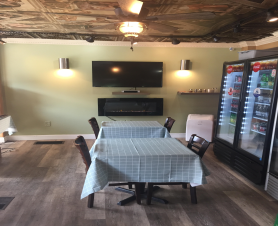 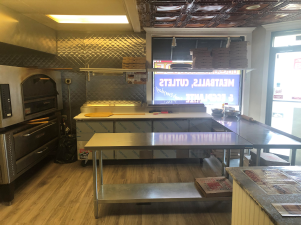 BUSINESS:  Saugus - Italian Pizzeria, Subs, Salads           SELLING PRICE: $225K                                   DOWN PAYMENT 50%			                               SALES VOLUME:  $13,000 per wk.			40% DELIVERYLEASE: $2,500/mo		 		SQUARE FOOTAGE: 1500 sq. ft.HOURS OF OPERATION: Monday-Saturday 11:00 a.m. -8 p.m. Sunday 12:00p.m.-8:00p.m.SEATING: 23	COMMENTS:  OPPORTUNITY KNOCKS! Excellent opportunity to own long established Italian Pizzeria. Current owner has added new equipment and has grown this business to making 13K per week. This business is well known in the town and has a very loyal following.  Known for fresh, homemade food!  	           Call Chuck  at  978-317-2943 or email  cwrollins01@gmail.com    ALL INFORMATION IS FURNISHED BY SELLER; BROKER DOESN’T CERTIFY, WARRANT THIS INFO.
